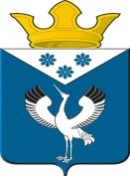 Российская ФедерацияСвердловская областьГлава муниципального образованияБаженовское сельское поселениеБайкаловского муниципального районаСвердловской областиПОСТАНОВЛЕНИЕот 25.01.2022г.                                             № 13с. Баженовское                                         О назначении публичных слушаний о внесении изменений в Генеральный план муниципального образования Баженовское сельское поселение Байкаловский муниципальный район Свердловская область применительно к территории села Городище утвержденный решением Думы муниципального образования Баженовское сельское поселение от 28.05.2012 № 30В соответствии с Градостроительным кодексом Российской Федерации и Земельным кодексом Российской Федерации, Федеральным законом от 06.10.2003 № 131-ФЗ "Об общих принципах организации местного самоуправления в Российской Федерации", Положением о порядке организации и проведения общественных обсуждений или публичных слушаний по вопросам градостроительной деятельности на территории Баженовского сельского поселения от 29.08.2019 № 103, Уставом Баженовского сельского поселения,ПОСТАНОВЛЯЮ:1. Организовать и провести публичные слушания о внесении изменений в Генеральный план муниципального образования Баженовское сельское поселение Байкаловский муниципальный район Свердловской области применительно к территории села Городище утвержденный решением Думы муниципального образования Баженовское сельское поселение от 28.05.2012 № 30, в части включения в генеральный план объекта культурного археологического наследия.2. Назначить дату проведения  публичных слушаний на 15 часов 00 минут «01» марта 2022 года.3. Провести публичные слушания по адресу: 623887, Свердловская область, Байкаловский район, с. Городище, ул. Советская, 47. 4. С проектом внесения изменений в Генеральный план муниципального образования Баженовское сельское поселение применительно к территории села Городище в части включения в генеральный план объекта культурного археологического наследия можно ознакомиться в здании администрации муниципального образования Баженовское сельское поселение по адресу: 623890, Свердловская область, Байкаловский район, село Баженовское, улица Советская, д.31, кабинет № 4.5. Создать Организационный комитет в следующем составе:  - Спирин Сергей Максимович –  Глава муниципального образования Баженовское сельское поселение; - Намятова Надежда Александровна – ведущий специалист администрации муниципального образования Баженовское сельское поселение; - Кукарских Светлана Леонидовна – специалист 1 категории администрации муниципального образования Баженовское сельское поселение; - Намятов Иван Алексеевич – специалист 1 категории отдела архитектуры, строительства и охраны окружающей среды администрации Байкаловского муниципального района.6. Организационному комитету осуществить прием заявок, предложений и рекомендаций по вносимым изменениям в Генеральный план муниципального образования Баженовское сельское поселение применительно к территории села Городище в части включения в генеральный план объекта культурного археологического наследия до 16 часов 00 минут «28» февраля 2022 года по адресу: 623890, Свердловская область, Байкаловский район, с. Баженовское, ул. Советская, д. 31, кабинет № 4. 7. Опубликовать настоящее Постановление в газете "Вести Баженовского сельского поселения" и обнародовать путем размещения его полного текста на официальном сайте муниципального образования в сети «Интернет» www.bajenovskoe.ru.8. Контроль исполнения настоящего Постановления возложить на ведущего специалиста администрации муниципального образования Баженовское сельское поселение Намятову Н.А.Глава муниципального образованияБаженовское сельское поселение                        ______________            С.М. Спирин